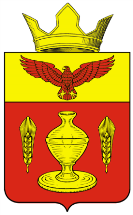 ВОЛГОГРАДСКАЯ ОБЛАСТЬПАЛЛАСОВСКИЙ МУНИЦИПАЛЬНЫЙ РАЙОН
 АДМИНИСТРАЦИЯ ГОНЧАРОВСКОГО  СЕЛЬСКОГО ПОСЕЛЕНИЯП О С Т А Н О В Л Е Н И Е«05» мая  2022 года	                   п. Золотари                                                    № 59«О внесении изменений и дополнений в Постановление №55 от «04» сентября 2017 года«Об утверждении Административного регламентапредоставления муниципальной услуги«Признание в установленном порядке жилых помещений муниципального жилищного фонда непригодными для проживания»(в редакции постановлений №60 от «24» октября2018г., №43 от «10» марта 2022г.)С целью приведения законодательства Гончаровского сельского поселения в соответствие с действующим законодательством, руководствуясь статьей 7 Федерального закона от 06 октября 2003 года № 131-ФЗ «Об общих принципах организации местного самоуправления в Российской Федерации», администрация Гончаровского сельского поселенияПОСТАНОВЛЯЕТ:           1.Внести изменения и дополнения в постановление администрации Гончаровского сельского поселения №55 от «04» сентября 2017 года «Об утверждении Административного регламента предоставления муниципальной услуги«Признание в установленном порядке жилых помещений муниципального жилищного фонда непригодными для проживания» (в редакции постановлений №60 от «24» октября2018г., №43 от «10» марта 2022г.)1.1. Пункт 3.5.1. Регламента изложить в следующей редакции:                 «3.5.1.  По результатам работы Комиссия принимает одно из следующих решений:          - решение о соответствии помещения требованиям, предъявляемым к жилому помещению, и его пригодности для проживания;          - решение о необходимости и возможности проведения капитального ремонта,  реконструкции или перепланировки (при необходимости с технико-экономическим обоснованием) с целью приведения утраченных в процессе эксплуатации характеристик жилого помещения в соответствие с установленными требованиями и после их завершения - о продолжении процедуры оценки;           - решение о несоответствии помещения требованиям, предъявляемым к жилому помещению, с указанием оснований, по которым помещение признается непригодным для проживания.- решение об отсутствии оснований для признания жилого помещения непригодным для проживания». 2.Контроль за исполнением настоящего постановления оставляю за собой.3.Настоящее постановление вступает в силу со дня его официального опубликования (обнародования).Глава Гончаровского сельского поселения                                                               С.Г. НургазиевРег. № 59/2022г.